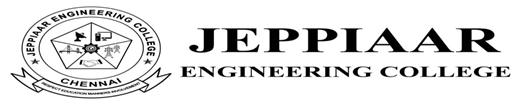 DEPARTMENT OF COMPUTER SCIENCE & ENGINEERINGCS3301– DATA STRUCTURESQuestion BankII YEAR A & B / BATCH : 2022 -26Vision of InstitutionTo build Jeppiaar Engineering College as an Institution of Academic Excellence in Technical education and Management education and to become a World Class University.Mission of InstitutionProgram Outcomes (POs)Vision of DepartmentTo emerge as a globally prominent department, developing ethical computer professionals, innovators and entrepreneurs with academic excellence through quality education and research.Mission of DepartmentProgram Educational Objectives (PEOs)SYLLABUSUNIT I	LISTS	9Abstract Data Types (ADTs) – List ADT – Array-based implementation – Linked list implementation – Singly linked lists – Circularly linked lists – Doubly-linked lists – Applications of lists – Polynomial ADT – Radix Sort – Multilists.UNIT II	STACKS AND QUEUES	9Stack ADT – Operations – Applications – Balancing Symbols – Evaluating arithmetic expressions- Infix to Postfix conversion – Function Calls – Queue ADT – Operations – Circular Queue – DeQueue – Applications of Queues.UNIT III	TREES	9Tree ADT – Tree Traversals - Binary Tree ADT – Expression trees – Binary Search Tree ADT – AVL Trees – Priority Queue (Heaps) – Binary Heap.UNIT IV	MULTIWAY SEARCH TREES AND GRAPHS	9B-Tree – B+ Tree – Graph Definition – Representation of Graphs – Types of Graph - Breadth-first traversal – Depth-first traversal –– Bi-connectivity – Euler circuits – Topological Sort – Dijkstra's algorithm – Minimum Spanning Tree – Prim's algorithm – Kruskal's algorithmUNIT V	SEARCHING, SORTING AND HASHING TECHNIQUES	9Searching – Linear Search – Binary Search. Sorting – Bubble sort – Selection sort – Insertion sort– Shell sort –. Merge Sort – Hashing – Hash Functions – Separate Chaining – Open Addressing – Rehashing – Extendible Hashing.TEXT BOOKS:Mark Allen Weiss, “Data Structures and Algorithm Analysis in C”, 2nd Edition, Pearson Education,2005.Kamthane, Introduction to Data Structures in C, 1st Edition, Pearson Education, 2007REFERENCES:Langsam, Augenstein and Tanenbaum, Data Structures Using C and C++, 2nd Edition, Pearson Education, 2015.Thomas H. Cormen, Charles E. Leiserson, Ronald L.Rivest, Clifford Stein, Introduction to Algorithms", Fourth Edition, Mcgraw Hill/ MIT Press, 2022.Alfred V. Aho, Jeffrey D. Ullman,John E. Hopcroft ,Data Structures and Algorithms, 1st edition, Pearson, 2002.Kruse, Data Structures and Program Design in C, 2nd Edition, Pearson Education, 2006.Course Outcomes (COs)BLOOM TAXANOMY LEVELSBTL 6: CreatingBTL 5: EvaluatingBTL 4: AnalyzingBTL 3: ApplyingBTL 2: UnderstandingBTL 1: RememberingINDEXUNIT IUNIT IIUNIT IIIUNIT IVUNIT VM1To excel in teaching and learning, research and innovation by promoting the principles of scientific analysis and creative thinkingM2To participate in the production, development and dissemination of knowledge and interact with national and international communitiesM3To equip students with values, ethics and life skills needed to enrich their lives and enable them to meaningfully contribute to the progress of societyM4To prepare students for higher studies and lifelong learning, enrich them with the practical and entrepreneurial skills necessary to excel as future professionals and contribute to Nation’s economyPO1Engineering Knowledge: Apply the Knowledge of mathematics, science, engineering fundamentals, and an engineering specialization to the solution of complex engineering problems.PO2Problem analysis: Identify, formulate, review research literature, and analyzecomplex engineering problems reaching substantiated conclusions using first principles of mathematics, natural sciences, and engineering sciences.PO3Design/development of solutions: Design solutions for complex engineering problems and design system components or processes that meet the specified needs with appropriate consideration for the public health and safety, and the cultural, societal, and environmental considerationsPO4Conduct investigations of complex problems: Use research-based Knowledge and research methods including design of experiments, analysis and interpretation of data, and synthesis of the information to provide valid conclusions.PO5Modern tool usage: Create, select, and apply appropriate techniques, resources, and modern engineering and IT tools including prediction and modeling to complex engineering activities with an understanding of the limitations.PO6The engineer and society: Apply reasoning informed by the contextual Knowledge to assess societal, health, safety, legal and cultural issues and theconsequent responsibilities relevant to the professional engineering practice.PO7Environment and sustainability: Understand the impact of the professional engineering solutions in societal and environmental contexts, and demonstrate the Knowledge of, and need for sustainable development.PO8Ethics: Apply ethical principles and commit to professional ethics and responsibilities and norms of the engineering practice.PO9Individual and team work: Function effectively as an individual, and as a member or leader in diverse teams, and in multidisciplinary settings.PO10Communication: Communicate effectively on complex engineering activities with the engineering community and with society at large, such as, being able to comprehend and write effective reports and design documentation, make effectivepresentations, and give and receive clear instructions.PO11Project management and finance: Demonstrate Knowledge and understanding of the engineering and management principles and apply these to one’s own work, as a member and leader in a team, to manage projects and in multidisciplinary environments.PO12Life-long learning: Recognize the need for, and have the preparation and ability to engage in independent and life-long learning in the broadest context of technological change.M1To create computer professionals with an ability to identify and formulate the engineering problems and also to provide innovative solutions through effective teaching learning process.M2To strengthen the core-competence in computer science and engineering and to create an ability to interact effectively with industries.M3To produce engineers with good professional sKills, ethical values and life skills for thebetterment of the society.M4To encourage students towards continuous and higher level learning on technological advancements and provide a platform for employment and self-employment.PEO1To address the real time complex engineering problems using innovative approach with strong core computing skills.PEO2To apply core-analytical Knowledge and appropriate techniques and  provide solutions to real time challenges of national and global societyPEO3Apply ethical Knowledge for professional excellence and leadership for the betterment of the society.PEO4Develop	life-long	learning	skills	needed	for	better	employment	and entrepreneurshipC311.11.	Implement abstract data type for List linear data structure and apply them to problem solutionsC311.22.	Implement abstract data type for Stack and Queue data structure and apply them to problem solutionsC311.33.	Implement abstract data type for Tree non list linear data structure and apply them to problem solutionsC311.44.	Implement abstract data type for Graph non list linear data structure and apply them to problem solutionsC311.5Analyze the various sorting and searching algorithms and hashing techniquesUNIT NOTEXT/ REFERENCE BOOKPAGE NOUNIT -IMark Allen Weiss, “Data Structures and Algorithm Analysis in C”, 2nd Edition, Pearson Education,1997.Reema Thareja, “Data Structures Using C”, Second Edition , Oxford University Press, 2011UNIT -IIMark Allen Weiss, “Data Structures and Algorithm Analysis in C”, 2nd Edition, Pearson Education,1997.Reema Thareja, “Data Structures Using C”, Second Edition , OxfordUniversity Press, 2011UNIT -IIIMark Allen Weiss, “Data Structures and Algorithm Analysis in C”, 2nd Edition, Pearson Education,1997.Reema Thareja, “Data Structures Using C”, Second Edition , Oxford University Press, 2011UNIT -IVMark Allen Weiss, “Data Structures and Algorithm Analysis in C”, 2nd Edition, Pearson Education,1997.Reema Thareja, “Data Structures Using C”, Second Edition , Oxford University Press, 2011UNIT -VMark Allen Weiss, “Data Structures and Algorithm Analysis in C”, 2nd Edition, Pearson Education,1997.Reema Thareja, “Data Structures Using C”, Second Edition , OxfordUniversity Press, 2011TopicsTopicsTopicsTopicsText / Reference bookPage No.Abstract Data Types (ADTs)Abstract Data Types (ADTs)Abstract Data Types (ADTs)Abstract Data Types (ADTs)1. Mark Allen Weiss, “Data Structures and Algorithm Analysis in C”, 2nd Edition, Pearson Education,1997.57List ADT – array-based implementationList ADT – array-based implementationList ADT – array-based implementationList ADT – array-based implementation1. Mark Allen Weiss, “Data Structures and Algorithm Analysis in C”, 2nd Edition, Pearson Education,1997.58-59linked list implementationlinked list implementationlinked list implementationlinked list implementation1. Mark Allen Weiss, “Data Structures and Algorithm Analysis in C”, 2nd Edition, Pearson Education,1997.59singly linked listssingly linked listssingly linked listssingly linked lists1. Mark Allen Weiss, “Data Structures and Algorithm Analysis in C”, 2nd Edition, Pearson Education,1997.60circularly linked listscircularly linked listscircularly linked listscircularly linked lists1. Mark Allen Weiss, “Data Structures and Algorithm Analysis in C”, 2nd Edition, Pearson Education,1997.68doubly-linked listsdoubly-linked listsdoubly-linked listsdoubly-linked lists1. Mark Allen Weiss, “Data Structures and Algorithm Analysis in C”, 2nd Edition, Pearson Education,1997.67applicationsoflists–Polynomial1. Mark Allen Weiss, “Data Structures and Algorithm Analysis in C”, 2nd Edition, Pearson Education,1997.73Manipulation1. Mark Allen Weiss, “Data Structures and Algorithm Analysis in C”, 2nd Edition, Pearson Education,1997.All	operations	(Insertion,	Deletion,All	operations	(Insertion,	Deletion,All	operations	(Insertion,	Deletion,All	operations	(Insertion,	Deletion,1. Mark Allen Weiss, “Data Structures and Algorithm Analysis in C”, 2nd Edition, Pearson Education,1997.73Merge, Traversal).Merge, Traversal).Merge, Traversal).Merge, Traversal).1. Mark Allen Weiss, “Data Structures and Algorithm Analysis in C”, 2nd Edition, Pearson Education,1997.S.No.QuestionCourse Outcom eBlooms Taxanom y Level1What is a data structure?A data structure is a method for organizing and storing data which would allow efficientdata retrieval and usage.A data structure is a way of organizing data that considers not only the items stored, butalso their relationships to each other.C311.1BTL12Why do we need data structures?Data structures allow us to achieve an important goal: component reuse.Once data structure has been implemented, it can be used again and again invarious applications.C311.1BTL 13List some common data structures.StacksQueuesListsTreesGraphsTablesC311.1BTL 14How data structures are classified?Data structures are classified into two categories based on how the data items areoperated:Primitive data structureNon-Primitive data structureLinear data structureNon-linear data structureHow data structures are classified?Data structures are classified into two categories based on how the data items areoperated:Primitive data structureNon-Primitive data structureLinear data structureNon-linear data structureHow data structures are classified?Data structures are classified into two categories based on how the data items areoperated:Primitive data structureNon-Primitive data structureLinear data structureNon-linear data structureHow data structures are classified?Data structures are classified into two categories based on how the data items areoperated:Primitive data structureNon-Primitive data structureLinear data structureNon-linear data structureC311.1BTL 15Differentiate linear and non-linear data structure.Differentiate linear and non-linear data structure.Differentiate linear and non-linear data structure.Differentiate linear and non-linear data structure.C311.1BTL 25Linear data structureNon-linear data structureC311.1BTL 25Data are arranged in linear or sequential mannerData are not arranged in linear mannerC311.1BTL 25Every items is related to its previousand next itemEvery item is attached with many otheritemsC311.1BTL 25Data items can be traversed in asingle run.Data items cannot be traversed in asingle run.C311.1BTL 25Implementation is easyImplementation is difficult.C311.1BTL 25Example: array, stack, queue, linkedlistExample: tree, graphC311.1BTL 26Define ADT (Abstract Data Type)An abstract data type (ADT) is a set of operations and mathematical abstractions , whichcan be viewed as how the set of operations is implemented. Objects like lists, sets and graphs, along with their operation, can be viewed as abstract data types, just as integers, real numbers and Booleans.Define ADT (Abstract Data Type)An abstract data type (ADT) is a set of operations and mathematical abstractions , whichcan be viewed as how the set of operations is implemented. Objects like lists, sets and graphs, along with their operation, can be viewed as abstract data types, just as integers, real numbers and Booleans.Define ADT (Abstract Data Type)An abstract data type (ADT) is a set of operations and mathematical abstractions , whichcan be viewed as how the set of operations is implemented. Objects like lists, sets and graphs, along with their operation, can be viewed as abstract data types, just as integers, real numbers and Booleans.Define ADT (Abstract Data Type)An abstract data type (ADT) is a set of operations and mathematical abstractions , whichcan be viewed as how the set of operations is implemented. Objects like lists, sets and graphs, along with their operation, can be viewed as abstract data types, just as integers, real numbers and Booleans.C311.1BTL 17Mention the features of ADT.a. ModularityDivide program into small functionsEasy to debug and maintainEasy to modifyb. Reusei. Define some operations only once and reuse them in futurec. Easy to change the implementationMention the features of ADT.a. ModularityDivide program into small functionsEasy to debug and maintainEasy to modifyb. Reusei. Define some operations only once and reuse them in futurec. Easy to change the implementationMention the features of ADT.a. ModularityDivide program into small functionsEasy to debug and maintainEasy to modifyb. Reusei. Define some operations only once and reuse them in futurec. Easy to change the implementationMention the features of ADT.a. ModularityDivide program into small functionsEasy to debug and maintainEasy to modifyb. Reusei. Define some operations only once and reuse them in futurec. Easy to change the implementationC311.1BTL 28Define List ADTA list is a sequence of zero or more elements of a given type. The list is represented assequence of elements separated by comma. A1, A2, A3…..ANWhere N>0 and A is of type elementDefine List ADTA list is a sequence of zero or more elements of a given type. The list is represented assequence of elements separated by comma. A1, A2, A3…..ANWhere N>0 and A is of type elementDefine List ADTA list is a sequence of zero or more elements of a given type. The list is represented assequence of elements separated by comma. A1, A2, A3…..ANWhere N>0 and A is of type elementDefine List ADTA list is a sequence of zero or more elements of a given type. The list is represented assequence of elements separated by comma. A1, A2, A3…..ANWhere N>0 and A is of type elementC311.1BTL 19What are the ways of implementing linked list?The list can be implemented in the following ways:Array implementationLinked-list implementationCursor implementationC311.1BTL 110What are the types of linked lists?There are three typesSingly linked listDoubly linked listCircularly linked listC311.1BTL 111How the singly linked lists can be represented?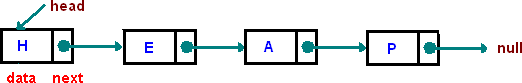 Each node has two elementsDataNextC311.1BTL 112How the doubly linked list can be represented?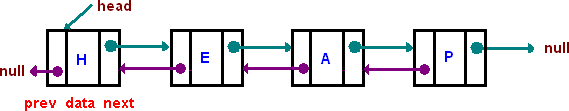 Doubly linked list is a collection of nodes where nodes are connected by forwarded andbackward link.Each node has three fields:Address of previous nodeDataAddress of next node.C311.1BTL 113What are benefits of ADT?Code is easier to understandImplementation of ADT can be changed without requiring changes to the programthat uses the ADTC311.1BTL 114When singly linked list can be represented as circular linked list?In a singly linked list, all the nodes are connected with forward links to the next nodes inthe list. The last node has a next field, NULL. In order to implement the circularly linkedC311.1BTL 1lists from singly linked lists, the last node’s next field is connected to the first node.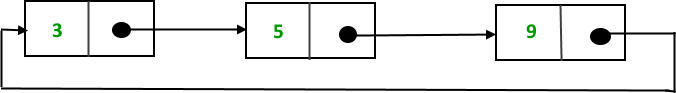 15When doubly linked list can be represented as circular linked list?In a doubly linked list, all nodes are connected with forward and backward links to thenext and previous nodes respectively. In order to implement circular linked lists fromdoubly linked lists, the first node’s previous field is connected to the last node and thelast node’s next field is connected to the first node.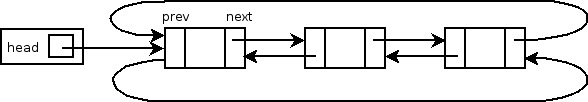 C311.1BTL 116Where cursor implementation can be used?The cursor implementation of lists is used by many languages such as BASIC andFORTRAN that do not support pointers. The two important features of the cursorimplementation of linked are as follows:The data are stored in a collection of structures. Each structure contains data and aindex to the next structure.A new structure can be obtained from the system’s global memory by a call tocursorSpace array.C311.1BTL 117List down the applications of List.Representation of polynomial ADTUsed in radix and bubble sortingIn a FAT file system, the metadata of a large file is organized as a linked list of FAT entries.Simple memory allocators use a free list of unused memory regions, basically alinked list with the list pointer inside the free memory itself.C311.1BTL 118What are the advantages of linked list?(apr/may 2019)Save memory space and easy to maintainIt is possible to retrieve the element at a particular indexIt is possible to traverse the list in the order of increasing index.It is possible to change the element at a particular index to a different value,without affecting any other elements.C311.1BTL 119Mention the demerits of linked listIt is not possible to go backwards through the listUnable to jump to the beginning of list from the end.C311.1BTL 220The polynomial equation can be represented with linked list as follows:struct polynomial{int coefficient; int exponent;struct polynomial *next;};C311.1BTL 221What are the operations performed in list?The following operations can be performed on a listi. InsertionInsert at beginningInsert at endInsert after specific nodeInsert before specific nodeii. DeletionDelete at beginningDelete at endDelete after specific nodeDelete before specific nodeMergingTraversalC311.1BTL 122What are the merits and demerits of array implementation of lists?MeritsFast, random access of elementsMemory efficient – very less amount of memory is requiredDemeritsInsertion and deletion operations are very slow since the elements should bemoved.Redundant memory space – difficult to estimate the size of array.C311.1BTL 123What is a circular linked list?A circular linked list is a special type of linked list that supports traversing from the endof the list to the beginning by making the last node point back to the head of the list.C311.1BTL 124What are the advantages in the array implementation of list?Print list operation can be carried out at the linear timeFind Kth operation takes a constant timeC311.1BTL 125What is the need for the header?Header of the linked list is the first element in the list and it stores the number of elements in the list. It points to the first data element of the list.C311.1BTL 126List three examples that uses linked list?a. Polynomial ADT b.Radix sort c.Multi listsC311.1BTL 127List out the different ways to implement the list?Array Based ImplementationLinked list ImplementationSingly linked listDoubly linked listCursor based linked listC311.1BTL 128Write the routine for insertion operation of singly linked list.Void Insert (ElementType X, List L, Position P){Position TmpCell; TmpCell=malloc(sizeof(struct Node)); if(TmpCell==NULL)FatalError(“Out of space!!!”);TmpCell->Element =X; TmpCell->Next=P->Next; P->Next=TmpCell;}C311.1BTL 529Advantages of Array over Linked List.Array has a specific address for each element stored in it and thus we can access any memory directly.As we know the position of the middle element and other elements are easily accessible too, we can easily perform BINARY SEARCH in array.C311.1BTL 530Disadvantages of Array over Linked List.Total number of elements need to be mentioned or the memory allocation needs to be done at the time of array creationThe size of array, once mentioned, cannot be increased in the program. If number of elements entered exceeds theC311.1BTL 5size of the array ARRAY OVERFLOW EXCEPTION occurs.31Advantages of Linked List over Array.Size of the list doesn't need to be mentioned at the beginning of the program.As the linked list doesn't have a size limit, we can go on adding new nodes (elements) and increasing the size of the list to any extent.C311.1BTL 532Disadvantages of Linked List over Array.Nodes do not have their own address. Only the address of the first node is stored and in order to reach any node, we need to traverse the whole list from beginning to the desired node.As all Nodes don't have their particular address, BINARY SEARCH cannot be performedC311.1BTL 533Difference between linear linked list and circular linked list(apr/may 2019)Linked list are used to create trees and graphs. Circular linked list : In circular linked list the last node address part holds the address of the first node hence forming a circular chain like structure.	Linkedlist is a linear data structure which consists of group of nodes in a sequenceC311.134Enlist the various operations that can be performed on data structure.Various operations that can be performed on the data structure are • Create • Insertion of element • Deletion of element • Searching for the desired element • Sorting the elements in the data structure • Reversingthe list of elements.C311.135What are all not concerned in an ADT?The abstract data type is a triple of D i.e. set of axioms, F-set of functions and A-Axioms in which only what is to be done is mentionedbut how is to be done is not mentioned. Thus ADT is not concerned with implementation detailsC311.137List out the areas in which data structures are applied extensively.Following are the areas in which data structures are applied extensivelyOperating system- the data structures like priority queues are used for scheduling the jobs in the operating system.Compiler design- the tree data structure is used in parsing the source program. Stack data structure is used in handling recursive calls.Database management system- The file data structure is used in database management systems. Sorting and searching techniques can be applied on these data in the file.Numerical analysis package- the array is used to perform the numerical analysis on the given set of data.Graphics- the array and the linked list are useful in graphics applications.Artificial intelligence- the graph and trees are used for the applications like building expression trees, game playing.C311.138What are the pitfall encountered in singly linked list?Following are the pitfall encountered in singly linked list • The singly linked list has only forward pointer and no backward link is provided. Hence the traversing of the list is possible only in one direction. Backward traversing is not possible. • Insertion and deletion operations are less efficient because for inserting the element at desired position the list needs to be traversed. Similarly, traversing of the list isrequired for locating the element which needs to be deleted.C311.140Write down the steps to modify a node in linked lists.Enter the position of the node which is to be modified.Enter the new value for the node to be modified.Search the corresponding node in the linked list.Replace the original value of that node by a new value. ➢ Display the messages as “ the node is modified”.C311.141State the properties of LIST abstract data type with suitable example.Various properties of LIST abstract data type areIt is linear data structure in which the elements are arranged adjacent to each other.)It allows to store single variable polynomial	(iii)If the LIST is implemented using dynamic memory then it is called linked list. Example of LIST are- stacks, queues,linked listC311.142Why is the linked list used for polynomial arithmetic?We can have separate coefficient and exponent fields for representing each term of polynomial. Hence there is no limit for exponent. We canhave any number as an exponent.C311.143What is the basic purpose of header of the linked list?The header node is the very first node of the linked list. Sometimes a dummy value such - 999 is stored in the data field of header node. Thisnode is useful for getting the starting address of the linked list.C311.144What is static linked list? State any two applications of it.The linked list structure which can be represented using arrays is called static linked list.It is easy to implement, hence for creation of small databases, it is useful.➢ The searching of any record is efficient, hence the applications inwhich the record need to be searched quickly, the static linked list are used.C311.1PART-BPART-BPART-BPART-B1Explain the various operations of the list ADT with examplesC311.1BTL 22Write the program for array implementation of listsC311.1BTL 53Write a C program for linked list implementation of list.C311.1BTL 54Explain the operations of singly linked listsC311.1BTL 25Explain the operations of doubly linked listsC311.1BTL 26Explain the operations of circularly linked listsC311.1BTL 27How polynomial manipulations are performed with lists? Explain the operationsC311.1BTL 18Explain the steps involved in insertion and deletion into a singly and doubly linked list.C311.1BTL2TopicsText / Reference bookPage No.Stack ADT1.	Mark Allen Weiss, “Data Structures and Algorithm Analysis in C”, 2nd Edition, Pearson Education,1997.78Operations1.	Mark Allen Weiss, “Data Structures and Algorithm Analysis in C”, 2nd Edition, Pearson Education,1997.79Applications – Evaluating arithmetic expressions- Conversion of Infix to postfix expression1.	Mark Allen Weiss, “Data Structures and Algorithm Analysis in C”, 2nd Edition, Pearson Education,1997.87Queue ADT1.	Mark Allen Weiss, “Data Structures and Algorithm Analysis in C”, 2nd Edition, Pearson Education,1997.95Operations1.	Mark Allen Weiss, “Data Structures and Algorithm Analysis in C”, 2nd Edition, Pearson Education,1997.95Circular Queue1.	Mark Allen Weiss, “Data Structures and Algorithm Analysis in C”, 2nd Edition, Pearson Education,1997.95Priority Queue - deQueue1.	Mark Allen Weiss, “Data Structures and Algorithm Analysis in C”, 2nd Edition, Pearson Education,1997.98applications of queues1.	Mark Allen Weiss, “Data Structures and Algorithm Analysis in C”, 2nd Edition, Pearson Education,1997.100S.No.QuestionCourse OutcomeBloomsTaxanomy Level1Define Stack.A stack is an ordered list in which all insertions and deletions are made at one end, calledthe top. It is an abstract data type and based on the principle of LIFO (Last In First Out).C311.2BTL 12What are the operations of the stack?CreateStack/ InitStack(Stack) – creates an empty stackPush(Item) – pushes an item on the top of the stackPop(Item) – removes the top most element from the stackC311.2BTL 1d. Top(Stack) – returns the first element from the stacke. IsEmpty(Stack) – returns true if the stack is empty3Write the routine to push a element into a stack.Push(Element X, Stack S){if(IsFull(S){Error(“Full Stack”);}else S→Array[++S→TopOfStack]=X;}C311.2BTL 54How the operations performed on linked list implementation of stack?Push and pop operations at the head of the list.New nodes should be inserted at the front of the list, so that they become the top of the stack.Nodes are removed from the front(top) of the stack.C311.2BTL 15What are the applications of stack?The following are the applications of stacksEvaluating arithmetic expressionsBalancing the parenthesisTowers of HanoiFunction calls Tree traversalC311.2BTL 16What are the methods to implement stack in C?The methods to implement stacks are:Array basedLinked list basedC311.2BTL 17How the stack is implemented by linked list?It involves dynamically allocating memory space at run time while performing stackoperations.Since it consumes only that much amount of space is required for holding its dataelements , it prevents wastage of memory space. struct stack{int element;struct stack *next;}*top;C311.2BTL 18Write the routine to pop a element from a stack.int pop(){if(top==NULL)C311.2BTL 5{printf(“\n Stack is empty.\n”); getch();exit(1);}else{int temp;temp=top→element; /* retreiving the top element*/ top=top→next; /* Updating the stack pointer */ return temp; /* returning the popped value */}}9Define queue.It is a linear data structure that maintains a list of elements such that insertion happens atrear end and deletion happens at front end. FIFO – First In First Out principleC311.2BTL 110What are the operations of a queue?The operations of a queue areisEmpty()isFull()insert()delete()display()C311.2BTL 111Write the routine to insert a element onto a queue.void insert(int element){if(front==-1 ){front = rear = front +1; queue[front] = element; return;}if(rear==99){printf(“Queue is full”); getch();return;}rear = rear +1; queue[rear]=element;}C311.2BTL 512What are the types of queue?The following are the types of queue:C311.2BTL 1Double ended queueCircular queuePriority queue13Define double ended queueIt is a special type of queue that allows insertion and deletion of elements at bothEnds.It is also termed as DEQUE.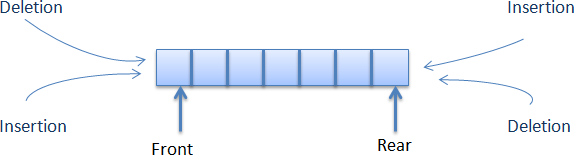 C311.2BTL 114What are the methods to implement queue in C?The methods to implement queues are:Array basedLinked list basedC311.2BTL 115How the queue is implemented by linked list?It is based on the dynamic memory management techniques which allow allocation andDe-allocation of memory space at runtime.Insert operationIt involves the following subtasks:Reserving memory space of the size of a queue element in memoryStoring the added value at the new locationLinking the new element with existing queueUpdating the rear pointerDelete operationIt involves the following subtasks:Checking whether queue is emptyRetrieving the front most element of the queueUpdating the front pointerReturning the retrieved valueC311.2BTL 116Write the routine to delete a element from a queueint del(){int i;if(front == NULL) /*checking whether the queue is empty*/{return(-9999);}else{i = front→element;C311.2BTL 5front = front→next; return i;}}17What are the applications of queue?The following are the areas in which queues are applicableSimulationBatch processing in an operating systemsMultiprogramming platform systemsQueuing theoryPrinter server routinesScheduling algorithms like disk scheduling , CPU schedulingI/O buffer requestsC311.2BTL 118Define circular queueA Circular queue is a queue whose start and end locations are logically connected witheach other. That means the start location comes after the end location.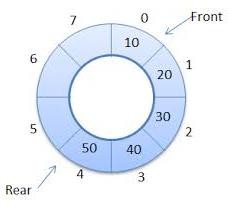 C311.2BTL 119What are push and pop operations?Push – adding an element to the top of stackPop – removing or deleting an element from the top of stackC311.2BTL 120What are enqueue and dequeue operations?Enqueue - adding an element to the queue at the rear endIf the queue is not full, this function adds an element to the back of the queue, else it prints “OverFlow”.void enqueue(int queue[], int element, int& rear, int arraySize){if(rear == arraySize)	// Queue is full printf(“OverFlow\n”);else{queue[rear] = element;	// Add the element to the back rear++;}}Dequeue – removing or deleting an element from the queue at the front endC311.2BTL 1If the queue is not empty, this function removes the element from the front of the queue, else it prints “UnderFlow”.void dequeue(int queue[], int& front, int rear) { if(front == rear)	// Queue is emptyprintf(“UnderFlow\n”); else {queue[front] = 0;	// Delete the front element front++;}}If the queue is not empty, this function removes the element from the front of the queue, else it prints “UnderFlow”.void dequeue(int queue[], int& front, int rear) { if(front == rear)	// Queue is emptyprintf(“UnderFlow\n”); else {queue[front] = 0;	// Delete the front element front++;}}If the queue is not empty, this function removes the element from the front of the queue, else it prints “UnderFlow”.void dequeue(int queue[], int& front, int rear) { if(front == rear)	// Queue is emptyprintf(“UnderFlow\n”); else {queue[front] = 0;	// Delete the front element front++;}}If the queue is not empty, this function removes the element from the front of the queue, else it prints “UnderFlow”.void dequeue(int queue[], int& front, int rear) { if(front == rear)	// Queue is emptyprintf(“UnderFlow\n”); else {queue[front] = 0;	// Delete the front element front++;}}21Distinguish between stack and queue.Distinguish between stack and queue.Distinguish between stack and queue.Distinguish between stack and queue.C311.2BTL421STACKQUEUEC311.2BTL421Insertion and deletion are made at one end.Insertion at one end rear and deletion at other end front.C311.2BTL421The element inserted last would be removed first. So LIFO structure.The element inserted first would be removed first. So FIFO structure.C311.2BTL421Full stack condition: If(top==Maxsize)Physically and Logically full stackFull stack condition:If(rear = = Maxsize)Logically full. Physically may or may not be full.C311.2BTL422Convert the infix (a+b)*(c+d)/f into postfix & prefix expressionPostfix	: a b + c d + * f /Prefix	: / * + a b + c d fConvert the infix (a+b)*(c+d)/f into postfix & prefix expressionPostfix	: a b + c d + * f /Prefix	: / * + a b + c d fConvert the infix (a+b)*(c+d)/f into postfix & prefix expressionPostfix	: a b + c d + * f /Prefix	: / * + a b + c d fConvert the infix (a+b)*(c+d)/f into postfix & prefix expressionPostfix	: a b + c d + * f /Prefix	: / * + a b + c d fC311.2BTL523Write postfix from of the expression –A+B-C+D?A-B+C-D+Write postfix from of the expression –A+B-C+D?A-B+C-D+Write postfix from of the expression –A+B-C+D?A-B+C-D+Write postfix from of the expression –A+B-C+D?A-B+C-D+C311.2BTL524How do you test for an empty queue?To test for an empty queue, we have to check whether READ=HEAD where REAR is a pointer pointing to the last node in a queue and HEAD is a pointer that pointer to the dummy header. In the case of array implementation of queue,How do you test for an empty queue?To test for an empty queue, we have to check whether READ=HEAD where REAR is a pointer pointing to the last node in a queue and HEAD is a pointer that pointer to the dummy header. In the case of array implementation of queue,How do you test for an empty queue?To test for an empty queue, we have to check whether READ=HEAD where REAR is a pointer pointing to the last node in a queue and HEAD is a pointer that pointer to the dummy header. In the case of array implementation of queue,How do you test for an empty queue?To test for an empty queue, we have to check whether READ=HEAD where REAR is a pointer pointing to the last node in a queue and HEAD is a pointer that pointer to the dummy header. In the case of array implementation of queue,C311.2BTL1the condition to be checked for an empty queue is READ<FRONT.25What are the postfix and prefix forms of the expression?A+B*(C-D)/(P-R)Postfix form: ABCD-*PR-/+ Prefix form: +A/*B-CD-PRC311.2BTL126Explain the usage of stack in recursive algorithm implementation?In recursive algorithms, stack data structures is used to store the return address when a recursive call is encountered and also to store the values of all the parameters essential to the current state of the procedure.C311.2BTL527Define priority queue with diagram and give the operations.Priority queue is a data structure that allows at least the following two operations.Insert-inserts an element at the end of the list called the rear.DeleteMin-Finds, returns and removes the minimum element in the priority Queue.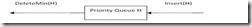 Operations: Insert, DeleteMinC311.2BTL128Give the applications of priority queues.There are three applications of priority queuesExternal sorting.Greedy algorithm implementation.Discrete even simulation.Operating systems.C311.2BTL329How do you test for an empty stack?To check if the stack is empty, we only need to check whether top and bottom are the same number.bool stack_empty(stack S) //@requires is_stack(S);{ return S->top == S->bottom; }C311.2BTL130What are the features of stacks?Dynamic data structuresDo not have a fixed sizeDo not consume a fixed amount of memorySize of stack changes witheach push() and pop() operation.C311.2BTL1Each push() and pop() operation increases and decreases the size of the stack by 1, respectively.31Write a routine for IsEmpty condition of queue.If a queue is empty, this function returns 'true', else it returns 'false'.bool isEmpty(int front, int rear) { return (front == rear);}C311.2BTL532How do you test for an empty stack?The condition for testing an empty stack is top =-1, where top is the pointer pointing to the topmost element of the stack, in the array implementation of stack. In linked list implementation of stack the condition for an empty stack is the header node linkfield is NULL.C311.233Define a suffix expression.The notation used to write the operator at the end of the operands is called suffix notation. Suffix notation format : operand operand operator Example: ab+, where a & b are operands and ‘+’ is additionoperatorC311.234What do you meant by fully parenthesized expression? Give example. A pair of parentheses has the same parenthetical level asthat of the operator to which it corresponds. Such an expression is called fully parenthesized expression. Ex: (a+((b*c) + (d * e))C311.235Write the postfix form for the expression -A+B-C+D?A-B+C-D+C311.236What are the postfix and prefix forms of the expression?A+B*(C-D)/(P-R)Postfix form: ABCD-*PR-/+ Prefix form: +A/*B-CD-PRC311.237Explain the usage of stack in recursive algorithm implementation?In recursive algorithms, stack data structures is used to store the return address when a recursive call is encountered and also to store the values of all the parameters essential to the current state of thefunction.C311.238Write down the function to insert an element into a queue, in which the queue is implemented as an arrayQ – Queue X – element to added to the queue Q IsFull(Q) – Checks and true if Queue Q is full Q->Size - Number of elements in the queue Q Q->Rear – Points to last element of the queue Q Q->Array – array used to store queue elements void enqueue (int X, Queue Q) { if(IsFull(Q)) Error (“Full queue”); else { Q->Size++; Q->Rear = Q->Rear+1; Q->Array[ Q->Rear ]=X; } }C311.2PART-BPART-BPART-BPART-B1Explain Stack ADT and its operationsC311.2BTL52Explain array based implementation of stacksC311.2BTL53Explain linked list implementation of stacksC311.2BTL54Explain the applications of StacksC311.2BTL55Explain how to evaluate arithmetic expressions using stacksC311.2BTL56Explain queue ADTC311.2BTL27Explain array based implementation of queuesC311.2BTL28Explain linked list implementation of queuesC311.2BTL29Explain the applications of queuesC311.2BTL510Explain circular queue and its implementationC311.2BTL211Explain double ended queue and its operationsC311.2BTL212Explain priority queue and its operationsC311.2BTL5TopicsText / Reference bookPage No.Tree ADT– tree traversals1.	Mark Allen Weiss, “Data Structures and Algorithm Analysis in C”, 2nd Edition, Pearson Education,1997.106Binary Tree ADT1.	Mark Allen Weiss, “Data Structures and Algorithm Analysis in C”, 2nd Edition, Pearson Education,1997.111expression trees – applications of trees1.	Mark Allen Weiss, “Data Structures and Algorithm Analysis in C”, 2nd Edition, Pearson Education,1997.113binary	search	tree	ADT–Threaded Binary Trees1.	Mark Allen Weiss, “Data Structures and Algorithm Analysis in C”, 2nd Edition, Pearson Education,1997.116AVL Trees1.	Mark Allen Weiss, “Data Structures and Algorithm Analysis in C”, 2nd Edition, Pearson Education,1997.126B-Tree1.	Mark Allen Weiss, “Data Structures and Algorithm Analysis in C”, 2nd Edition, Pearson Education,1997.149B+ Tree1.	Mark Allen Weiss, “Data Structures and Algorithm Analysis in C”, 2nd Edition, Pearson Education,1997.154Heap - Applications of heap.1.	Mark Allen Weiss, “Data Structures and Algorithm Analysis in C”, 2nd Edition, Pearson Education,1997.208S.No.QuestionCourse OutcomeBlooms TaxanomyLevel1Define non-linear data structureData structure which is capable of expressing more complex relationship than that of physical adjacency is called non-linear data structure.C311.3BTL12Define tree?A tree is a data structure, which represents hierarchical relationship between individual data items.C311.3BTL13Define leaf?In a directed tree any node which has out degree o is called a terminal node or a leaf.C311.3BTL14Explain the representations of priority queue.Using Heap structure, Using Linked ListC311.3BTL25List out the steps involved in deleting a node from a binary search tree.t has no right hand child node t->r == zt has a right hand child but its right hand child node has no left sub treet->r->l == z3.t has a right hand child node and the right hand child node has a left hand child node t->r->l != zC311.3BTL16Convert the infix expression (A-B/C)*(D/E-F) into a postfix.Postfix: ABC/-DE/F-*C311.3BTL27What are the steps to convert a general tree into binary tree?use the root of the general tree as the root of the binary treedetermine the first child of the root. This is the leftmost node in the general tree at the nextlevelinsert this node. The child reference of the parent node refers to this nodecontinue finding the first child of each parent node and insert it below the parent node with thechild reference of the parent to this node.when no more first children exist in the path just used, move back to the parent of the last nodeentered and repeat the above process.	In other words, determine the first sibling of the lastnode entered.complete the tree for all nodes. In order to locate where the node fits you must search for theC311.3BTL1first child at that level and then follow the sibling references to a nil where the next sibling canbe inserted. The children of any sibling node can be inserted by locating the parent and theninserting the first child. Then the above process is repeated.8What is meant by directed tree?Directed tree is an acyclic diagraph which has one node called its root with in degree o while all other nodes have in degree I.C311.3BTL19What is a ordered tree?In a directed tree if the ordering of the nodes at each level is prescribed then such a tree is called ordered tree.C311.3BTL110What are the applications of binary tree?Binary tree is used in data processing.File index schemesHierarchical database management systemC311.3BTL111What is meant by traversing?Traversing a tree means processing it in such a way, that each node isvisited only once.C311.3BTL112What are the different types of traversing?The different types of traversing arePre-order traversal-yields prefix form of expression.In-order traversal-yields infix form of expression.Post-order traversal-yields postfix form of expression.C311.3BTL113What are the two methods of binary tree implementation?Two methods to implement a binary tree areLinear representation.Linked representationC311.3BTL114What is a balance factor in AVL trees?Balance factor of a node is defined to be the difference between the height of the node's left subtree and the height of the node's right subtree.C311.3BTL115What is meant by pivot node?The node to be inserted travel down the appropriate branch track along the way of the deepest level node on the branch that has a balance factor of +1 or -1 is called pivot node.C311.3BTL116What is the length of the path in a tree?C311.3BTL1The length of the path is the number of edges on the path. In a tree there is exactly one path form the root to each node.17Define expression trees?The leaves of an expression tree are operands such as constants or variable names and the other nodes contain operators.C311.3BTL118What is a threaded binary tree?A threaded binary tree may be defined as follows: "A binary tree is threaded by making all right child pointers that would normally be null point to the inorder successor of the node, and all left child pointers that would normally be null point to the inorder predecessor of the nodeC311.3BTL119What is meant by binary search tree?Binary Search tree is a binary tree in which each internal node x stores an element such that the element stored in the left sub tree of x are less than or equal to x and elements stored in the right sub tree of x are greater than or equal to x.C311.3BTL220Write the advantages of threaded binary tree.The difference between a binary tree and the threaded binary tree is that in the binary trees the nodes are null if there is no child associated with it and so there is no way to traverse back. But in a threaded binary tree we have threads associated with the nodes i.e they either are linked to the predecessor or successor in the in order traversal of the nodes.This helps us to traverse further or backward in the in order traversal	fashion.There   can   be   two   types   of   threaded   binary   tree   :-Single Threaded: - i.e. nodes are threaded either towards its in	order	predecessor	or	successor.Double threaded: - i.e. nodes are threaded towards both the in order predecessor and successor.C311.3BTL521What is the various representation of a binary tree?Tree Representation Array representation Linked list representationC311.3BTL122List the application of tree.(i) Electrical Circuitii) Folder structureBinary tree is used in data processing.File index schemesHierarchical database management systemC311.3BTL123Define binary tree and give the binary tree node structure.C311.3BTL1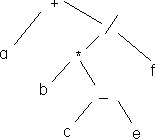 24What are the different ways of representing a Binary Tree?Linear Representation using Arrays.Linked Representation using Pointers.C311.3BTL125Give the pre & postfix form of the expression (a + ((b*(c- e))/f).C311.3BTL226Define a heap. How can it be used to represent a priority queue?A priority queue is a different kind of queue, in which the next element to be removed is defined by (possibly) some other criterion. The most common way to implement a priority queue is to use a different kind of binary tree, called a heap. A heap avoids the long paths that can arise with binary search trees.C311.3BTL127What is binary heap?It is a complete binary tree of height h has between 2h and 2h+1 - 1 node. The value of the root node is higher than their child nodesC311.3BTL128Define Strictly binary tree?If every nonleaf node in a binary tree has nonempty left and right subtrees ,the tree is termedas a strictly binary tree.C311.3BTL129Define complete binary tree?A complete binary tree of depth d is the strictly binary tree all of whose are at level d.C311.3BTL130What is an almost complete binary tree?A binary tree of depth d is an almost complete binary tree if :_ Each leaf in the tree is either at level d or at level d-1_ For any node nd in the tree with a right descendant at level d,all the left descendants ofnd that are leaves are at level d.C311.3BTL131Define AVL Tree.A AVL tree is a binary search tree except that for every node in the tree,the height of theleft and right subtrees can differ by atmost 1.C311.3BTL132What is the length of the path in a tree?The length of the path is the number of edges on the path. In a tree there is exactly one path form the root to each node.C311.3BTL133Define sibling?Nodes with the same parent are called siblings. The nodes with common parents are called siblings.C311.3BTL134What are the two methods of binary tree implementation?Two methods to implement a binary tree are, a. Linear representation.b. Linked representationC311.3BTL135List out few of the Application of tree data-structure?Ø The manipulation of Arithmetic expression Ø Used for Searching OperationØ Used to implement the file system of several popular operating systemsØ Symbol Table construction Ø Syntax analysisC311.3BTL136Define tree traversal and mention the type of traversals?Visiting of each and every node in the tree exactly is called as treetraversal. Three types of tree traversal 1. Inorder traversal 2. Preoder traversal 3. Postorder traversal.C311.3BTL137What are the types of threaded binary tree?Right-in threaded binary tree. Left-in threaded binary tree. Fully-in threaded binary treeC311.3BTL138List out the steps involved in deleting a node from a binary search tree.Deleting a node is a leaf node (ie) No childrenDeleting a node with one child.Deleting a node with two ChildsC311.3BTL139What is B TreeA B-tree is a tree data structure that keeps data sorted and allows searches, insertions, and deletions in logarithmic amortized time. Unlike self-balancing binary search trees, it is optimized for systems that read and write large blocks of data. It is most commonly used in database and file systems.Important properties of a B-tree: • B-tree nodes have many more than two children. • A B-tree node may contain more than just a single element.C311.3BTL140What is binomial heaps?A binomial heap is a collection of binomial trees that satisfies thefollowing binomial-heap properties: 1. No two binomial trees in the collection have the same size. 2. Each node in each tree has a key. 3.C311.3BTL1Each binomial tree in the collection is heap-ordered in the sense that each non-root has a key strictly less than the key of its parent41Define complete binary tree.If all its levels, possible except the last, have maximum number of nodes and if all the nodes in the last level appear as far left as possible.C311.3BTL1PART-BPART-BPART-BPART-B1Define Tree. Explain the tree traversals with algorithms and examples.C311.3BTL52Construct an expression tree for the expression (a  + b* c) +((d * e + 1) * g). Give the outputs when you apply preorder, inorder and postorder traversals.C311.3BTL53Explain binary search tree ADT in detail.C311.3BTL54Explain AVL tree ADT in detail.C311.3BTL55Explain b tree and B+ tree ADT in detail.C311.3BTL56Explain Heap tree ADT in detail.C311.3BTL57Explain threaded binary tree ADT in detail.C311.3BTL2TopicsText / Reference bookPage No.Definition – Representation of Graph1.	Mark Allen Weiss, “Data Structures and Algorithm Analysis in C”, 2nd Edition, Pearson Education,1997.229Types of graph1.	Mark Allen Weiss, “Data Structures and Algorithm Analysis in C”, 2nd Edition, Pearson Education,1997.300Breadth-first traversal1.	Mark Allen Weiss, “Data Structures and Algorithm Analysis in C”, 2nd Edition, Pearson Education,1997.335Depth-first traversal1.	Mark Allen Weiss, “Data Structures and Algorithm Analysis in C”, 2nd Edition, Pearson Education,1997.342Topological Sort1.	Mark Allen Weiss, “Data Structures and Algorithm Analysis in C”, 2nd Edition, Pearson Education,1997.302Bi-connectivity1.	Mark Allen Weiss, “Data Structures and Algorithm Analysis in C”, 2nd Edition, Pearson Education,1997.338Cut vertex1.	Mark Allen Weiss, “Data Structures and Algorithm Analysis in C”, 2nd Edition, Pearson Education,1997.342Euler circuits1.	Mark Allen Weiss, “Data Structures and Algorithm Analysis in C”, 2nd Edition, Pearson Education,1997.342Applications of graphs1.	Mark Allen Weiss, “Data Structures and Algorithm Analysis in C”, 2nd Edition, Pearson Education,1997.348S. No.QuestionCourse Outco meBloo ms Taxanomy Level1Define Graph?A graph G consist of a nonempty set V which is a set of nodes of the graph, a set E which is the set of edges of the graph, and a mapping from the set for edge E to a set of pairs of elements of V. It can also be represented as G= (V, E).C311.4BTL12Explain the topological sort.It is an Ordering of vertices in a directed acyclic graph such that if there is a path from vi to vj, then vj appears after vi in the ordering.C311.4BTL13Define NPNP is the class of decision problems for which a given proposed solution for a given input can be checked quickly to see if it is really a solution.C311.4BTL14Define biconnected graph.A connected undirected graph is biconnected if there are no vertices whose removal disconnects the rest of the graph.C311.4BTL15Define shortest path problem?For a given graph G=(V, E), with weights assigned to the edges of G, we have to find the shortest path (path length is defined as sum of the weights of the edges) from any given source vertex to all the remaining vertices of G.C311.4BTL16Mention any two decision problems which are NP-Complete.NP is the class of decision problems for which a given proposed solution for a given input can be checked quickly to see if it is really a solutionC311.4BTL27Define adjacent nodes?Any two nodes which are connected by an edge in a graph are called adjacent nodes. For E is associated with a pair of nodesexample, if and edge x (u,v) where u, v V, then we say that the edge x connects the nodes u and v. C311.4BTL18What is a directed graph?A graph in which every edge is directed is called a directed graph.C311.4BTL19What is a undirected graph?A graph in which every edge is undirected is called a directed graph.C311.4BTL110What is a loop?An edge of a graph which connects to itself is called a loop orsling.C311.4BTL111What is a simple graph?A simple graph is a graph, which has not more than one edge between a pair of nodes than such a graph is called a simple graph.C311.4BTL112What is a weighted graph?A graph in which weights are assigned to every edge is called a weighted graph.C311.4BTL113Define out degree of a graph?In a directed graph, for any node v, the number of edges which have v as their initial	node	is	called	the	out	degree	of	the	node	v.C311.4BTL114Define indegree of a graph?In a directed graph, for any node v, the number of edges which have v as their terminal node is called the indegree of the node v.C311.4BTL115Define path in a graph?The path in a graph is the route taken to reach terminal node from a starting node.C311.4BTL116What is a simple path?A path in a diagram in which the edges are distinct is called a simple path. It	is	also	called	as	edge	simple.C311.4BTL117What is a cycle or a circuit?A path which originates and ends in the same node is called a cycle or circuit.C311.4BTL118What is an acyclic graph?A simple diagram which does not have any cycles is called an acyclic graph.C311.4BTL119What is meant by strongly connected in a graph?An undirected graph is connected, if there is a path from every vertex to every other vertex. A directed graph with this property is called stronglyconnected.C311.4BTL120When is a graph said to be weakly connected?When a directed graph is not strongly connected but the underlying graph is connected, then the graph is said to be weakly connected.C311.4BTL121Name the different ways of representing a graph?Adjacency matrixAdjacency listC311.4BTL122What is an undirected acyclic graph?When every edge in an acyclic graph is undirected, it is called an undirected acyclic graph. It is also called as undirected forest.C311.4BTL123What are the two traversal strategies used in traversing a graph?Breadth first searchDepth first searchC311.4BTL124What is a minimum spanning tree?A minimum spanning tree of an undirected graph G is a tree formed from graph edges that connects all the vertices of G at the lowest total cost.C311.4BTL125Define topological sort?A topological sort is an ordering of vertices in a directed acyclic graph, such that if there is a path from vi to vj appears after vi in the ordering.C311.4BTL126What is the use of Kruskal’s algorithm and who discovered it? Kruskal’s algorithm is one of the greedy techniques to solve the minimum spanning tree problem. It was discovered by Joseph Kruskal when he was a second-year graduate student.C311.4BTL127What is the use of Dijksra’s algorithm?Dijkstra’s algorithm is used to solve the single-source shortest- paths problem: for a given vertex called the source in a weighted connected graph, find the shortest path to all its other vertices. The single-source shortest-paths problem asks for a family of paths, each leading from the source to a different vertex in the graph, though some paths may have edges in common.C311.4BTL128Prove that the maximum number of edges that a graph with n Vertices is n*(n-1)/2.Choose a vertex and draw edges from this vertex to the remaining n-1 vertices. Then, from these n-1 vertices, choose a vertex and draw edges to the rest of the n-2 Vertices. Continue this process till it ends with a single Vertex. Hence, the total number of edges added in graph is(n-1)+(n-2)+(n-3)+…+1 =n*(n-1)/2.C311.4BTL529Define minimum cost spanning tree?A spanning tree of a connected graph G, is a tree consisting of edges and all the vertices of G. In minimum spanning tree T, for a given graph G, the total weights of the edges of the spanning tree must be minimum compared to all other spanning trees generated from G. -Prim’s and Kruskal is the algorithm for finding Minimum Cost Spanning Tree.C311.4BTL130Define Adjacency in graph.Two node or vertices are adjacent if they are connected to each other through an edge. In the following example, B is adjacent to A, C is adjacent to B, and so on.C311.4BTL131Define Basic Operations of Graph.Following are basic primary operations of a GraphAdd Vertex − Adds a vertex to the graph.Add Edge − Adds an edge between the two vertices of the graph.Display Vertex − Displays a vertex of the graph.C311.4BTL132What is Levels in graph?Level of a node represents the generation of a node. If the root node is at level 0, then its next child node is at level 1, its grandchild is at level 2, and so on.C311.4BTL133What is visiting and traversing in graph.Visiting refers to checking the value of a node when control is on the node.Traversing means passing through nodes in a specific order.C311.4BTL134Write the definition of weighted graph?A graph in which weights are assigned to every edge is called a weighted graph.C311.4BTL135Define adjacency matrix?Adjacency matrix is an n x n matrix A whose elements aij are given by aij = 1 if (vi, vj) Exists =0 otherwiseC311.4BTL136Define adjacent nodes?Any two nodes, which are connected by an edge in a graph, are called adjacent nodes. For example, if an edge x E is associated with a pair of nodes(u,v) where u, v V, then we say that the edge x connects the nodes u and v.C311.4BTL137What is topological sort?It is an ordering of the vertices in a directed acyclic graph, such that: If there is a path from u to v, then v appears after u in the ordering.C311.4BTL138Write BFS algorithmInitialize the first node’s dist number and place in queueRepeat until all nodes have been examinedRemove current node to be examined from queueFind all unlabeled nodes adjacent to current nodeIf this is an unvisited node label it and add it to the queueFinished.C311.4BTL139What are the two traversal strategies used in traversing a graph?Breadth first searchDepth first searchC311.4BTL140What is articulation pointArticulation Points (or Cut Vertices) in a Graph A vertex in an undirected connected graph is an articulation point (or cut vertex) if removing it (and edges through it) disconnects the graph. Articulation points represent vulnerabilities in a connected network – single points whose failure would split the network into 2 or more disconnected components. They are useful for designing reliablenetworkC311.4BTL1PART-BPART-BPART-BPART-B1Explain the various representation of graph with example in detail?C311.4BTL22Define topological sort? Explain with an example?C311.4BTL53Explain Dijkstra's algorithm with an example?C311.4BTL54Explain Prim's algorithm with an example?C311.4BTL55Explain Krushal's algorithm with an example?C311.4BTL26Write and explain the prim’s algorithm and depth first search algorithm.C311.4BTL57For the graph given below, construct Prims algorithm   2	4	1	2	1	78	4	53	5	1	4	6 	1		26	7C311.4BTL58Explain the breadth first search algorithmC311.4BTL59Write the algorithm to compute lengths of shortest pathC311.4BTL510Explain the depth first search algorithm.C311.4BTL2TopicsText / Reference bookPage No.Searching- Linear Search1.	Mark Allen Weiss, “Data Structures and Algorithm Analysis in C”, 2nd Edition, Pearson Education,1997.235Binary Search1.	Mark Allen Weiss, “Data Structures and Algorithm Analysis in C”, 2nd Edition, Pearson Education,1997.236Sorting – Bubble sort1.	Mark Allen Weiss, “Data Structures and Algorithm Analysis in C”, 2nd Edition, Pearson Education,1997.237Selection sort – Insertion sort1.	Mark Allen Weiss, “Data Structures and Algorithm Analysis in C”, 2nd Edition, Pearson Education,1997.235Shell sort – Radix sort1.	Mark Allen Weiss, “Data Structures and Algorithm Analysis in C”, 2nd Edition, Pearson Education,1997.238Hashing- Hash Functions1.	Mark Allen Weiss, “Data Structures and Algorithm Analysis in C”, 2nd Edition, Pearson Education,1997.165Separate Chaining1.	Mark Allen Weiss, “Data Structures and Algorithm Analysis in C”, 2nd Edition, Pearson Education,1997.168Open Addressing173Rehashing – Extendible Hashing181S.No.QuestionCourse OutcomeBlooms Taxanomy Level1Define sortingSorting arranges the numerical and alphabetical data present in a list in a specific order or sequence. There are a number of sorting techniques available. The algorithms can be chosen based on the following factorsSize of the data structureAlgorithm efficiencyProgrammer’s knowledge of the techniqueC311.5BTL12Mention the types of sortingInternal sortingExternal sortingC311.5BTL23What do you mean by internal and external sorting?An internal sort is any data sorting process that takes place entirely within the main memory of a computer. This is possible whenever the data to be sorted is small enough to all be held in the main memory.External sorting is a term for a class of sorting algorithms that can handle massive amounts of data. External sorting is required when the data being sorted do not fit into the main memory of a computing device (usually RAM) and instead they must reside in the slower external memory (usually a hard drive).C311.5BTL14How the insertion sort is done with the array?It sorts a list of elements by inserting each successive element in the previously sortedSub list.Consider an array to be sorted A[1],A[2],….A[n]Pass 1: A[2] is compared with A[1] and placed them in sorted order.Pass 2: A[3] is compared with both A[1] and A[2] and inserted at an appropriateplace. This makes A[1], A[2],A[3] as a sorted sub array.Pass n-1: A[n] is compared with each element in the sub array A [1], A [2] …A [n-1] and inserted at an appropriate position.C311.5BTL15Define hashing.Hash function takes an identifier and computes the address of that identifier in the hash table using some functionC311.5BTL16What is the need for hashing?Hashing is used to perform insertions, deletions and find in constant average	time.C311.5BTL17Define hash function?Hash function takes an identifier and computes the address of that identifier	in	the	hash	table	using	some	function.C311.5BTL18List out the different types of hashing functions?The different types of hashing functions are,The division methodThe mind square methodThe folding methodMultiplicative hashingDigit analysisC311.5BTL19What are the problems in hashing?CollisionOverflowC311.5BTL110What are the problems in hashing?When two keys compute in to the same location or address in the hash tablethrough any of the hashing function then it is termed collision.C311.5BTL111what is insertion sort? How many passes are required for the elements to be sorted ?one of the simplest sorting algorithms is the insertion sort. Insertion sort consist of N-1 passes . For pass P=1 through N-1 , insertion sort ensures that the elements in positions 0 through P-1 are in sorted order .It makes use of the fact that elements in position 0 through P- 1 are already known to be in sorted order .C311.5BTL112Write the function in C for insertion sort ?void insertionsort(elementtype A[ ] , int N){int j, p; elementtype tmp;for(p=1 ; p <N ;p++ ){tmp = a[ p] ;for ( j=p ; j>0 && a [ j -1 ] >tmp ;j--) a [ j ]=a [j-1 ] ;a [ j ] = tmp ;}}C311.5BTL513Who       invented       shellsort       ?       define       it        ? Shellsort was invented by Donald Shell . It works by comparing element that are distant . The distance between the comparisons decreases as the algorithm runs until the last phase in which adjacent elements are compared . Hence it is referred as diminishing incrementsort.C311.5BTL114write the function in c for shellsort?Void Shellsort(Elementtype A[ ],int N){int i , j , increment ; elementtype tmp ;for(elementtype=N / 2;increment > 0;increment / = 2) For( i= increment ; i <N ; i ++){tmp=A[ ];for( j=I; j>=increment; j - =increment) if(tmp< A[ ]=A[j – increment];A[ j ]=A[ j – increment]; ElseBreak;A[ j ]=tmp;}}C311.5BTL515Differentiate	between	merge	sort	and	quick	sort? Mergesort			quick				sortDivide and conquer strategy	Divide and conquer strategyPartition by position	Partition by valueC311.5BTL416Mention some methods for choosing the pivot element in quick sort?Choosing first elementGenerate random numberMedian of threeC311.5BTL217What are the three cases that arise during the left to right scan in quick sort?I and j cross each otherI and j do not cross each otherI and j points the same positionC311.5BTL118What is the need of external sorting?External sorting is required where the input is too large to fit into memory. So external sorting Is necessary where the program is too largeC311.5BTL119What is sorting?Sorting is the process of arranging the given items in a logical order. Sorting is an example where the analysis can be precisely performed.C311.5BTL120What is mergesort?The mergesort algorithm is a classic divide conquer strategy. The problem is divided into two arrays and merged into single arrayC311.5BTL121Compare the various hashing techniques.Technique	Load FactorSeparate chaining	-	close to 1Open Addressing	-	should not exceed 0.5Rehashing	-	reasonable load factorC311.5BTL222Define collision in hashing.When two different keys or identifiers compute into the same location or address in the hash table through any of the hashing functions, then it is termed Collision.C311.5BTL123Define Double Hashing.Double Hashing is a collision-resolution technique used in open addressing category. In double hashing, we apply a second hash function to x and probe at a  distance of hash2 (x),2hash2 (x)	, and so on.C311.5BTL124What are applications of hashing?The applications of hashing are,Compliers use hash table to keep track of declared variables on source code.Hash table is useful for any graph theory problem, where the nodes have real names instead of numbers.Hash tables are used in programs that play games.Online spelling checkers use hashing.C311.5BTL125What does internal sorting mean?Internal sorting is a process of sorting the data in the main memoryC311.5BTL126What are the various factors to be considered in deciding a sorting algorithm?Factors to be considered in deciding a sorting algorithm are,Programming timeExecuting time for programMemory or auxiliary space needed for the programs environment.C311.5BTL127How does the bubble sort get its name?The bubble sort derives its name from the fact that the smallest data item bubbles up to the top of the sorted array.C311.5BTL128What is the main idea behind the selection sort?C311.5BTL1The main idea behind the selection sort is to find the smallest entry among in a(j),a(j+1),…	a(n) and then interchange it with a(j).This process is then repeated for each value of j.29Is the heap sort always better than the quick sort?No, the heap sort does not perform better than the quick sort.Only when array is nearly sorted to begin with the heap sort algorithm gains an advantage. In such a case, the quick deteriorates to its worst performance of O (n2).C311.5BTL430Name some of the external sorting methods.Some of the external sorting methods are,Polyphase sortingOscillation sortingMerge sortingC311.5BTL231Define radix sortRadix Sort is a clever and intuitive little sorting algorithm. Radix sort is a on comparative integer sorting algorithm that sorts data with integer keys by grouping keys by the individual digits which share the same significant position andC311.5BTL132Define searchingSearching refers to determining whether an element is present in a given list of elementsor not. If the element is present, the search is considered as successful, otherwise it is considered as an unsuccessful search. The choice of a searching technique is based on the following factorsOrder of elements in the list i.e., random or sortedSize of the listC311.5BTL133Mention the types of searchingThe types areLinear searchBinary searchC311.5BTL234What is meant by linear search?Linear search or sequential search is a method for finding a particular value in a listthat consists of checking every one of its elements, one at a time and in sequence, untilthe desired one is found.C311.5BTL135What is binary search?For binary search, the array should be arranged in ascending or descending order.In each step, the algorithm compares the search key value with the middle element of theC311.5BTL1array. If the key match, then a matching element has been found and its index, orPosition, is returned.Otherwise, if the search key is less than the middle element, then the algorithm repeats itsaction on the sub-array to the left of the middle element or, if the search key is greater, onthe sub-array to the right.36What are the collision resolution methods?The following are the collision resolution methodsSeparate chainingOpen addressingMultiple hashingC311.5BTL137Define separate chainingIt is an open hashing technique. A pointer field is added to each record location, when anoverflow occurs; this pointer is set to point to overflow blocks making a linked list. In this method, the table can never overflow, since the linked lists are only extended upon the arrival of new keys.C311.5BTL138What is open addressing?Open addressing is also called closed hashing, which is an alternative to resolve theCollisions with linked lists. In this hashing system, if a collision occurs, alternative cellsare tired until an empty cell is found.There are three strategies in open addressing:Linear probingQuadratic probingDouble hashingC311.5BTL139What is Rehashing?If the table is close to full, the search time grows and may become equal to the table size.When the load factor exceeds a certain value (e.g. greater than 0.5) we doRehashing: Build a second table twice as large as the original and rehash there all the keys of the original table.Rehashing	is	expensive	operation,	with	running	time	O(N) However, once done, the new hash table will have good performance.C311.5BTL140What is Extendible Hashing?Used when the amount of data is too large to fit in main memory and external storage is used.N records in total to store, M records in one disk blockC311.5BTL1The problem: in ordinary hashing several disk blocks may be examined	to	find	an	element	- a time consuming process.Extendible hashing: no more than two blocks are examined.41List the different sorting algorithms.Bubble sortSelection sortInsertion sortShell sortQuick sortRadix sortHeap sortMerge sortC311.5BTL142Why bubble sort is called so?The bubble sort gets its name because as array elements are sorted they gradually “bubble” to their proper positions, like bubbles rising in a glass ofsoda.C311.5BTL143State the logic of bubble sort algorithm.The bubble sort repeatedly compares adjacent elements of an array. The first and second elements are compared and swapped if out of order. Then the second and third elements are compared and swapped if out of order. This sorting process continues until the last two elements of the array arecompared and swapped if out of order.C311.5BTL144What number is always sorted to the top of the list by each pass of the Bubble sort algorithm?Each pass through the list places the next largest value in its proper place. In essence, each item “bubbles” up to the location where it belongs.C311.5BTL145When does the Bubble Sort Algorithm stop?The bubble sort stops when it examines the entire array and finds that no "swaps" are needed. The bubble sort keeps track of the occurring swaps bythe use of a flag.C311.5BTL146What is the output of selection sort after the 2nd iteration given the following sequence? 16 3 46 9 28 14Ans: 3 9 46 16 28 14C311.5BTL147How does insertion sort algorithm work?In every iteration an element is compared with all the elements before it. While comparing if it is found that the element can be inserted at a suitable position, then space is created for it by shifting the other elements one position up and inserts the desired element at the suitable position. This procedure is repeated for all the elements in the list until we get the sorted elements.C311.5BTL148What operation does the insertion sort use to move numbers from the unsorted section to the sorted section of the list?The Insertion Sort uses the swap operation since it is ordering numbers within a single list.C311.5BTL149How many key comparisons and assignments an insertion sort makes in its worst case?The worst case performance in insertion sort occurs when the elements of the input array are in descending order. In that case, the first pass requires one comparison, the second pass requires two comparisons, third pass threecomparisons,….kth pass requires (k-1), and finally the last pass requires (n-C311.5BTL11) comparisons. Therefore, total numbers of comparisons are: f(n) = 1+2+3+………+(n-k)+…..+(n-2)+(n-1) = n(n-1)/2 = O(n2)50Which sorting algorithm is best if the list is already sorted? Why?Insertion sort as there is no movement of data if the list is already sorted and complexity is of the order O(N).C311.5BTL1PART -BPART -BPART -BPART -B1Explain the sorting algorithmsC311.5BTL22Explain the searching algorithmsC311.5BTL53Explain hashingC311.5BTL54Explain open addressingC311.5BTL55Write a C program to sort the elements using bubble sort, insertion sort and radix sort.C311.5BTL56Write a C program to perform searching operations using linear and binary search.C311.5BTL57Explain in detail about separate chaining.C311.5BTL28Explain Rehashing in detail.C311.5BTL59Explain Extendible hashing in detail.C311.5BTL5